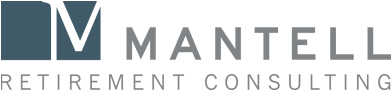 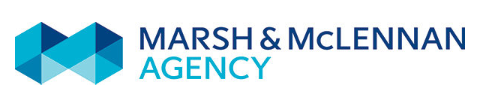 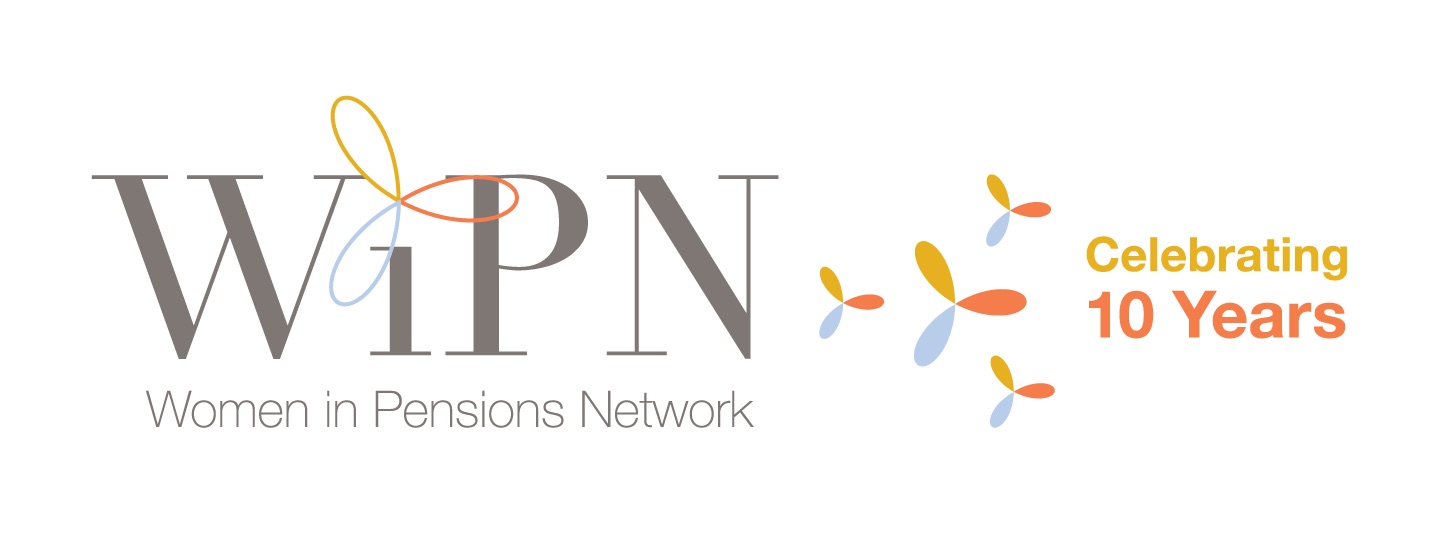 Work-Life Balance—Is There Such A Thing?Your Hosts:  Lisa.Buffington@MarshMMA.com   |   Sara.Carvalho@MarshMMA.com   Molly.Lindert@MarshMMA.com   |   Marcia.Mantell@MantellRetirement.com Key Insights from the Panel Discussion Everyone is in agreement that work life balance isn’t just a struggle for working moms.  The struggle crosses, age brackets, whether you’re a mom or not, and career status.  But the struggle is prevalent for women given the pressure we put on ourselves through our quest “to have it all”.  The fact that 54% of women are primary breadwinners and only 736k women (representing 0.55% of working women) earn more than $250k supports the point made above.Stop striving for work life balance and instead strive for work life harmony by optimizing rituals, tools, coping mechanisms that work for you and by accepting that there isn’t necessarily balance.  It becomes clearer the more years you have in the rear-view mirror.Make it a point to build in “Sacred Time” (quiet early morning coffee before the kids get up, exercise, meditation, sewing, reading, walks, etc) – and try to adhere to is as “your prized possession” – remember, this is in your controlEffective prioritization of tasks and strong use of calendarsDon’t be afraid to say “No” Accept the decisions you made and the paths you choose.  Stop feeling guiltyDevelop strategies to “reset” (for yourself, for your family) be it periodic vacations, date night / family night, ritualsInvestigate the tools and resources your employer makes available through voluntary benefitsDevelop strategy for managing technology to ensure you don’t become victim to the 24 / 7 access fever (example: “shutting off after a certain hour or on weekends”)Don’t set a precedent that you will be available 24 / 7 by responding to emails or calls after working hours (example:  if you need to work in the evening to catch up, consider drafting emails and not sending them until the morning); challenge yourself to rethink what you are doing with tech – make it work for you at your convenienceMilestone planning strategies to keep life, family, happiness in perspectiveRecognize your value and acknowledge / promote your own accomplishments so you will feel less inclined to waste time trying to overcompensateMy Personal Challenges As a woman in today’s professional workforce, what are the biggest challenges you face that prevent you from gaining your idea of work-life balance?“Can’t shut it off” given nature of the roleImpossible span of control / responsibilityFeelings you’ve taken on too muchCareer shift – demands of new job are a lot more than expectedAny title with “Junior” in it seems to infer it’s a “catch all role” or dumping ground for less desirable work / duties;  takes away from your ability to prioritize duties truly core to your roleCaregiving responsibilitiesPersonal finance responsibilities (bills, house, cars, retirement planning, investing, etc)Travel – wreaks havoc in the routine at homeHaving to make a detailed list for all family members in order to keep life on track when travelingPressure to prove yourself in a male dominated industry requiring 120%+ effortFear of the “fraud complex” and feeling the need to overcompensate as a result of an inherent fear of being exposed as a “fraud”Allowing yourself to unplug (it’s ok to unplug)Some companies lack flexible work arrangements (I struggle to fit in the 9-5 / in the office box)Group Brainstorming RecapDiscuss with your table the challenges and ideas for making adjustments or creating a new approach that might help women find more work-life balance.My Action Plan [tool for attendees to utilize]From ideas generated in the brainstorming, clearly identify 2 – 3 tactical actions you could achieve to help move toward more balance.  Commit to starting and finishing these actions.1.  ______________________________________________________________________________		Start Date _________________    Target Completion Date _____________________2.  ______________________________________________________________________________		Start Date _________________    Target Completion Date _____________________3.  ______________________________________________________________________________		Start Date _________________    Target Completion Date _____________________[Some ideas:  Update resume | Revised Linked In information | Find a mentor | Hire household help | Schedule weekend away with partner to discuss household job-sharing | Find more childcare options | Find new eldercare support | Carve out time for calendar-building with family | Take a ½ day off each month for you | Find a community service initiative to support | Reconsider your career track]Resources for Busy WomenIdeas for Small AdjustmentsStop taking on work that really should be someone else’s jobBe organized / readyTo optimize family time – strive to be “truly present”Don’t set unrealistic expectations for yourselfEnsure to carve out “Sacred Time” that works best for you (meditation, walks, exercise, book reading, art, social time)Pomodoro Technique (“shut off” for 25 minutes)Don’t assume every email you receive is a fire drill.  Prioritize to keep organized and set expectations“Self before Self” – try not to look at emails first thing in the morningIdeas for Big ChangesCome to peace with the decisions you’ve made Stop striving for balance and instead strive for work life harmony by optimizing rituals, tools and coping mechanismsPivot point career decisions should incorporate “deep inner reflection” regarding trade-offs that might need to be made to support work life balanceImprove networking, carve out specific time to networkLook for opportunities to join a Board – increase visibility in a new directionDon’t be afraid to tout your accomplishmentsRealize you can self-promote without being shameless about itWhere to Ask for HelpAt home (partner / spouse)Seek out infrastructure supportPhysical Trainer, Therapist, Cleaning Lady, Au Pair, Mentor, Professional CoachHR / Voluntary BenefitsBe more bold to have discussions with your manager about the challenges you’re facing, your ideas to address them, and ask for their guidance and willingness to supportWhere to Find More TimeTake intentional breaks from Technology (computer / iphones) – in the evening / weekend.  30 Day Challenge ExampleOptimize time when traveling on business (find ways to be efficient to get work done;  build in “Sacred Time” (example:  long commutes – audio books; meditation; conducive work-related calls;  personal calls; calls with mentor)Big, Medium, Small Rock, sand in a glass jar example (spend time wisely on what matters most;  don’t get bogged down with low valued items)Optimize exercise apps in order to get quick workouts in at home if you can’t seem to carve out time to get to the gymWork-RelatedFamilyYou21-Day Linked In Challenge:  Angela Pitter of The Digital ScoopAlumni Networking Groups from your UniversityEmployee Resource Groups (ERGs)Ask someone to be a mentor / become a mentorBook by Kathryn Sollman:  Ambition RedefinedCare.comBullet JournalChore List (with rewards or bribes)Central Calendar (color coded, online, hanging on the wall, etc.)Book by Brigid Schulte:  Overwhelmed:  Work, Love & Play When No One Has the TimeBook by Arianna Huffington:  Thrive:  3rd Metric Redefining Success & Creating a Happier LifeSchedule monthly dinners / fun activities with friendsRework your budget to refocus on what you really want to do